Neuer Hochschulrat an der HSHL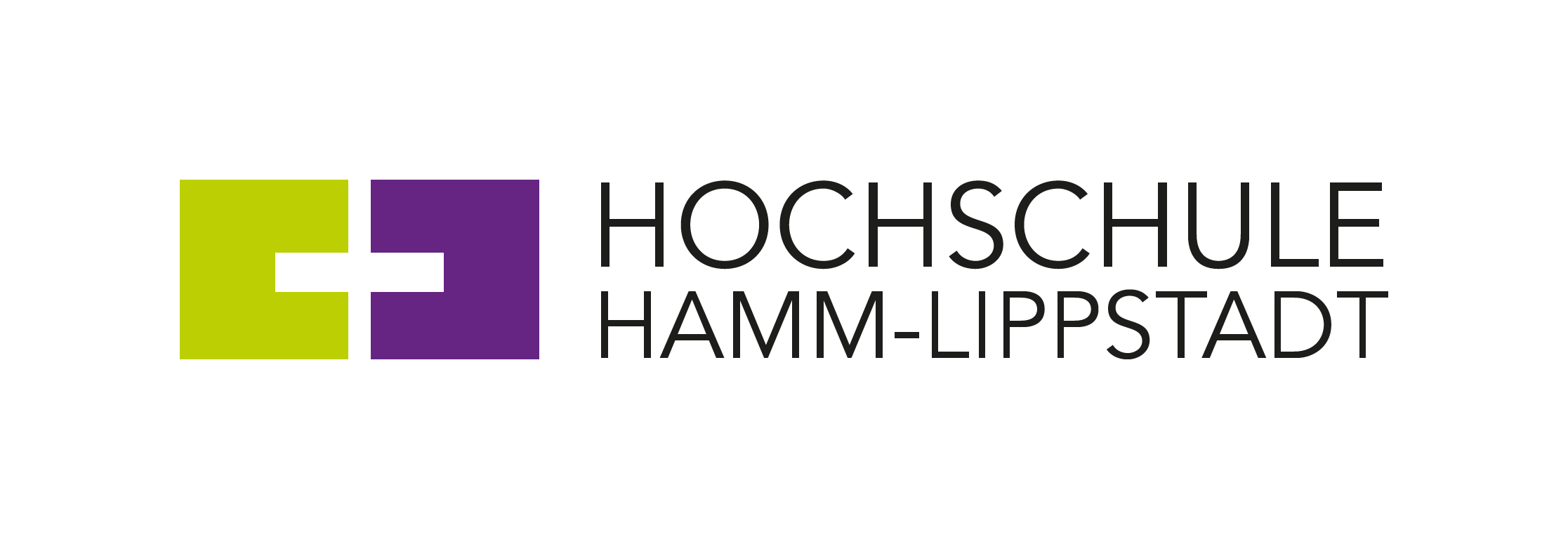 Der neu zusammengesetzte Hochschulrat der Hochschule Hamm-Lippstadt hatte seine konstituierende Sitzung. Das oberste Aufsichtsgremium besteht aktuell aus sieben Mitgliedern: fünf Externe aus Wissenschaft und Wirtschaft sowie zwei Professoren der Hochschule. Zur 1. Vorsitzenden wurde erneut Literaturwissenschaftlerin und Soziologin Bärbel Rompeltien gewählt, ihre Stellvertretung übernimmt der Vorsitzende der Geschäftsführung der Stadtwerke Hamm Jörg Hegemann.Zu den Aufgaben des Hochschulrates gehören die Beratung des Präsidiums in strategischen Fragen sowie die Aufsicht über dessen Geschäftsführung. Die Mitglieder werden für die Dauer von fünf Jahren ernannt und sind ehrenamtlich tätig. Der aktuelle Hochschulrat der HSHL setzt sich aus den folgenden Mitgliedern zusammen, diese absolvieren bereits ihre zweite Amtszeit:Dr. phil. Bärbel Rompeltien, Literaturwissenschaftlerin und Soziologin Jörg Hegemann, Vorsitzender der Geschäftsführung der Stadtwerke Hamm GmbH Christiane Holz, Dozentin im Bereich Informatik, Vorsitzende der Prüfungskommission der School of Technology and Logistics, Fontys University of Applied Sciences, Venlo (Niederlande) Petra Schlüter, Leiterin Marketing, Schlüter Baumaschinen GmbHNeu im Hochschulrat vertreten sind: Prof. Dr.-Ing. Torsten Cziesla, Studiengangsleiter „Energietechnik und Ressourcenoptimierung“, Hochschule Hamm-LippstadtMatthias Ferber, Vorsitzender der Geschäftsführung der Ferber-Software GmbHProf. Dr.-Ing. Matthias Mayer, Lehrgebiet „Produktions- und Qualitätsmanagement, Hochschule Hamm-LippstadtIm ersten HSHL-Hochschulrat von 2013-2017 gestalteten Robert Heggemann, CEO/Vorstandsvorsitzender und Gesellschafter der Heggemann AG sowie Gertjan van der Ven, Geschäftsführer Vertrieb und Marketing, Emerson Deutschland, die HSHL mit. Über die Hochschule Hamm-Lippstadt:Seit 2009 bietet die staatliche Hochschule Hamm-Lippstadt ein innovatives Studienangebot mit Fokus auf Ingenieurwissenschaften, Naturwissenschaften, Informatik und Wirtschaft. Aktuell sind ca. 5800 Studierende in 14 Bachelor- sowie sechs Masterstudiengängen eingeschrieben. An Standorten in Hamm und Lippstadt verfügt die Hochschule über modernste Gebäude mit rund 15.000 Quadratmetern Laborflächen. Gemeinsam legt das Team mit Präsident Prof. Dr. Klaus Zeppenfeld und Kanzler Karl-Heinz Sandknop den Fokus auf interdisziplinäre Ausrichtung, Marktorientierung, hohen Praxisbezug und zukunftsorientierte Forschung.www.hshl.de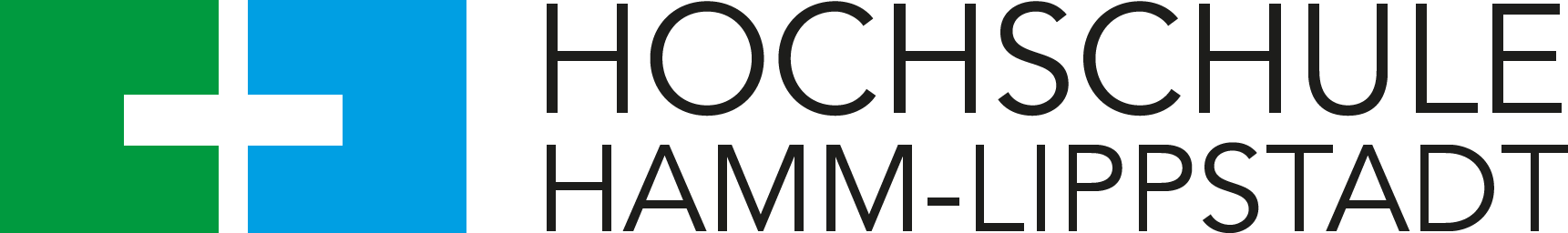 